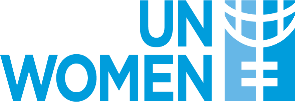 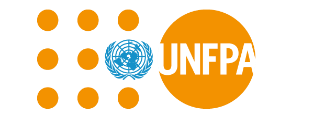 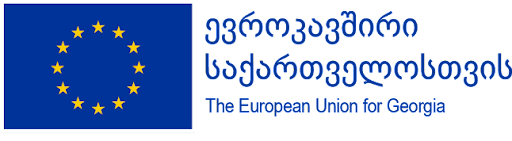 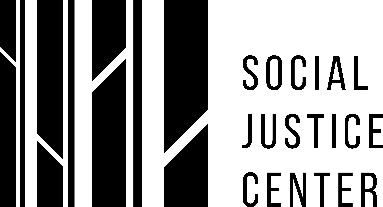 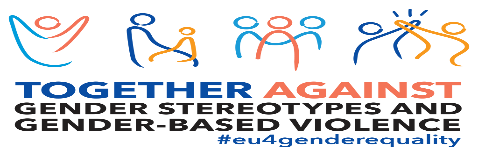 კონცეფციის ფორმაზოგადი ინფორმაციაკონცეფციის აღწერააპლიკანტის სახელი და გვარიE-mailპროექტის კონცეფციის მოკლე მიმოხილვა:(არაუმეტეს 800 სიტყვა)გთხოვთ, განმარტოთ, რა იქნება მულტუმედია პროდუქტის მთავარი სათქმელი, რა პრობლემას შეეხება ის და რა ფორმატსა თუ თხრობის მეთოდებს გამოიყენებთ,  ვინ იქნება  სამიზნე აუდიტორია- მიმოხილეთ ინფორმაციის წყაროები (რესპონდენტები და/ან სხვა წყაროები)ვინ იქნებიან თქვეენი მულტიმედია პროდუქტის მთავარი გმირები, რესპონდენტები და რა კრიტერიუმებით მოხდება მათი შერჩევა. გექნებათ თუ არა გამოყენებული სხვა სახის წყაროებიც. თუ პასუხი დადებითია, გთხოვთ მიმოიხილოთ.პროექტის განხორციელების გრაფიკი